CRA2A - Circolo Ricreativo A2A	www.cra2a.it NOTIZIARIO N. 08_2023 | G.A. 05/2023CRA2A, in collaborazione con BIT Q, propone:BIGLIETTI CINEMA A SOLI € 6,40 CAD.DETTAGLI E CONDIZIONI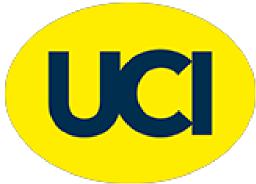 Il costo del VOUCHER UCI Cinemas è di € 6,40 cad.Il biglietto verrà inviato via e-mail, in formato PDF, entro il venerdì della settimana in cui è stata effettuata la richiesta.La scadenza dei biglietti è di circa 6 mesi, è stabilita dal distributore e non può essere modificata.I VOUCHER in vendita al 13/01/2023 hanno scadenza 27/06/2023.Il VOUCHER è utilizzabile presso tutte le strutture del circuito UCI Cinemas presenti al seguente link: www.ucicinemas.it (oppure a pagina 2 del presente notiziario).Il VOUCHER è a data libera, non è nominale e una volta acquistato non è duplicabile né rimborsabile.Il VOUCHER è valido per una persona. Utilizzabile tutti i giorni (inclusi sabato, domenica e festivi), per proiezioni2D e 3D.N.B. Il VOUCHER non è utilizzabile per prenotazione e pre-acquisto (online o via call center)N.B. Il VOUCHER NON è valido per anteprime, eventi speciali, sala iSens e IMAX e non possono essere utilizzatiper le poltrone VIPMODALITÀ DI PRENOTAZIONELa prenotazione è impegnativa. Compilare il modulo che segue unitamente alla copia dell’avvenuto pagamento ed inviarlo alla e-mail vendite@cra2a.it MODALITÀ DI PAGAMENTOin trattenuta sulla retribuzione (esclusivamente per Soci CRA2A – Dipendenti A2A aventi diritto CRA2A).tramite bonifico bancario all’atto della prenotazione (IBAN IT68 P056 9620 7000 0000 2904 X20) alla conferma della disponibilità da parte dell’operatore CRA2A. Inviare copia del bonifico a vendite@cra2a.it MODULO DI PRENOTAZIONECOGNOME E NOME	 CODICE FISCALE	CID/N. TESSERA	 TIPOLOGIA DI SOCIO|__| Socio (Dipendenti A2A aventi diritto CRA2A)|__| Partecipante Pensionato	|__| Partecipante Convenzionato (specificare)CELL 	E-MAIL	 PRENOTA N.	|__| Biglietto/i INGRESSO a € 6,40 cad.CONSENSO AL TRATTAMENTO DEI DATIInformativa sul trattamento dei dati personali ex artt. 13-14 Reg.to UE 2016/679Il sottoscritto interessato, acquisite le informazioni fornite dal titolare del trattamento ai sensi dell’articolo 7 del Reg.to UE 2016/679(documento di informativa n. 11252.51.365219.2430597) disponibile sul sito www.cra2a.it sezione PRIVACYPresta il suo consenso al trattamento dei dati personali forniti per le finalità facoltative sotto riportate.|__| Sì |__| No Invio comunicazioni via e-mail, telefono, posta o smsLuogo e data	Firma	 Circolo Ricreativo A2A - CRA2ASede Legale Via della Signora, 12 - 20122 Milano (MI) | Sede Amministrativa: Via Lampedusa, 12 - 20141 Milano (MI)